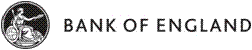  Document DetailsDocument Change ControlReviewSign OffContents1	Scope	42	Purpose	43	Responsibility	44	Key Performance Indicators (KPIs)	45	Framework	66	Scoring	67	Consequence of Failure	78	Measuring Interval	79	Reporting	810	Escalation	811	Appendix A: Key Performance Indicators – Definition	9ScopeThe Technical Security Services Contractor (Contractor) is responsible for planned preventative maintenance and reactive maintenance for the Bank of England’s (Bank’s) Security Systems. The Contractor’s performance is measured by a number of Key Performance Indicators (KPIs).PurposeThe purpose of this document is to detail the requirements for KPIs for the Services.The KPIs will assist the Bank in identifying, measuring and quantifying key risks on the Bank’s Security Systems whilst maintaining a robust and stringent support and maintenance program. This document provides information on the framework used for measuring KPIs, when and how KPIs will be measured, the scoring matrix, penalties, reporting requirements and the escalation process.ResponsibilityThe Bank’s Contract Owner has the overall responsibility for defining and monitoring KPIs for the Bank.It is the responsibility of the Contractor’s Account Manager to manage and produce statistics in the agreed format and present them as part of the reporting process.It is the responsibility of the Contractor’s Engineers to collect the required statistics to be fed into the monthly progress report.Key Performance Indicators (KPIs)The Contractor shall provide the Services so as to meet or exceed the KPIs. The Parties shall meet every month to review the KPIs. The KPIs have been designed to measure the performance of the Contractor against set targets. The KPI comparator shall be a target based on previous performance and/or where applicable, industry benchmarks. The KPIs have been designed with the following criteria in mind:Ability to provide the Bank with timely and accurate information on assets, reactive callouts and PPM activity. Ability to measure and drive a better overall level of service and business performance.Ability to identify key issues in a timely manner and influence future activity and events.Ability to drive consistency in service performance and delivery across the estate.To focus and prioritise staff activity on the key risk issues.KPIs may be added, deleted, or modified with approval from both parties at any time by agreement between the parties. For the avoidance of doubt, the Contractor will not withhold or delay its consent to any changes to the KPIs that are required to achieve a fair, accurate and consistent measurement of the Contractor's performance in delivering the Services. The Bank may also decide to introduce temporary KPIs in the event of ongoing issues or where performance falls below the expected standards. Any changes/additions to the KPIs shall be done in consultation with the Contractor.The Contractor shall use appropriate tools in order to measure and report the levels of performance of the Services that are subject to the KPIs. Such measurement shall permit reporting which is detailed enough to verify compliance with the KPIs and the Charges and shall be subject to audit by the Bank on reasonable notice.A general overview of the KPIs is provided in the below table: Refer to Appendix A. for list of active KPIs.In Hours CalloutsIn hours callouts must be responded to within 4 hours and fixed immediately (as spares allow).Out of Hours CalloutsThe applicable KPIs in the event of an out of hour’s security system component failure are as follows:FrameworkThe KPIs are based on the SMART framework, which is designed to set objectives in a clear and concise manner. The table below describes the framework and provides descriptions for each category in the SMART acronym: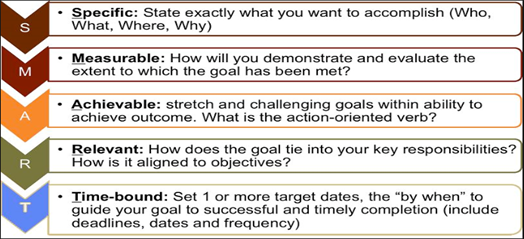 ScoringThe KPIs shall be measured on a Red Amber Green (RAG) model. Each KPI shall be clearly defined and have a set of meaningful attributes to identify whether a threshold has been met and/or exceeded.The KPIs shall be set over 3 levels based on criticality and weighted accordingly:The KPIs shall be scored as a monthly percentage on an overall total achievable score of 90 points (Overall Monthly Score). The Contractor will have an Overall Monthly Failure where: The Overall Monthly Score is less than 88%; or There is a sequence of KPI failures as follows:Any three level 3 failures in any given Month.Two level 3 failures for a single KPI over 2 or more Months.Ongoing failures (any level) where remediation has been agreed but has not been implemented.It is in the interest of the Contractor to notify the Bank of any known issues which may result in potential KPI failures. Early detection of issues may help avert failures during the marking process. Consequence of FailureNotwithstanding any other rights or remedies the Bank shall have the discretion where there are KPI failures to;Apply Service Credits to the sum of 20% of the monthly part of the Annual Maintenance Charge which is due to be payable in the relevant Month, if there is an Overall Monthly Failure. Issue a formal notice to the Contractor in the case of serious or ongoing breaches of KPIs setting out the breach (or repeated ongoing issue). The notice may require a senior Director to attend the Bank to discuss the issue and agree a resolution. Receipt of more than two such notices in any quarter may result in a meeting with senior Bank of England management.Measuring IntervalThe KPIs shall be measured on a Monthly basis. On an annual basis a review of the previous year’s activity shall be undertaken. All metrics shall form part of the Monthly report to be presented by the Contractor to the Bank ahead of scheduled Monthly meetings.Reporting9.1 Monthly Report - A performance review meeting shall take place on a Monthly basis, normally in the second week of the Month. For this meeting the Contractor shall produce a report, providing the following:Executive SummaryDetails of the previous Month’s activitiesPPM activity and progressReactive callouts and Concept tasks (numbers and issues)Projects updatesStaff holidays, absenteeism and trainingHealth and Safety and Compliance issuesInvoices and quotations (including total spend)Company updates and changesKPI Metrics and DashboardAOB9.2 Spares Report – A report detailing Spares shall be provided on a Monthly basis:List of all Spares per siteMinimum acceptable stock levelsCurrent stock levels9.3 Weekly Update Report – A weekly update report shall be provided detailing the following:Overview of current tasksStaff absenteeism Operational issues/AOB9.4 Adhoc Service Review Meetings – These meetings will be scheduled as required.EscalationAll issues and incidents relating to KPI activity shall be reported to the Bank’s Contract Owner.All level 3 KPI failures shall be reported to the to the Bank’s Relationship Manager.All ongoing level 3 KPI failures shall be reported to the Bank’s Accountable Executive.Appendix A: Key Performance Indicators – Definition Published Date31 Jan 2019StatusStatusApproval DateTBCTBCTBCTBCTBCNext Review Date	Jan 2020Jan 2020Jan 2020Jan 2020Jan 2020LocationHead OfficeHead OfficeHead OfficeHead OfficeHead OfficeRelated Documents ReferenceReferenceSourceSourceTitleRelated Documents Related Documents Related Documents OwnerZee AnwarZee AnwarZee AnwarZee AnwarZee AnwarVersionIssue DateIssued ByDescription / Change Summary1.031 Jan 2019Zee AnwarInitial DocumentNameRoleGroupVersionActionNameRoleDepartmentVer.Sign Off DateService SpecificationKey Performance IndicatorsKPIs in this Service SpecificationCall Out ResponseAttend all calls in the specified time frame, as set out in KP #001.Response Times - High
Response Times - Medium
Response Time – LowPPM Schedule and ReportingComplete all Planned Preventive Maintenance.Provide the required PPM documentation by the agreed scheduled time.PPM Progress
PPM Reporting
PPM Job SheetsMethod Statements Comply with agreed operational method statements. Method StatementsQuotations/Invoices Accuracy and TimingMeet the specified time frames.Quotations Accuracy and Response
Invoicing Accuracy and ResponseAvailability of Help Desk and Core RolesAcknowledge all calls within 30 minutesEnsure suitable resources are provided in a timely manner for staff absences.Availability of Help Desk
Core Roles AvailabilityCosts to Budget100% accuracy of charges against quoted rates and budget.Cost to BudgetHealth and Safety100% compliance with Health and Safety at Work etc. Act 1974.Health and Safety and Environmental ManagementManagement InformationProvide Management information in the specified time frame.Monthly Management Report
Minutes From Monthly Reports
Weekly Updates Report
Minutes From Weekly Management Report
Inventory Status
RiskExamples of type of FailureResponse TimeFix TimeHighComplete failure of the Access Control or CCTV system or complete failure to Lobby biometric readers or speed gates or Debden external perimeter CCTVLoss of all security workstations or functionality in a security control room environment Repeated or widespread failures or faults on critical bank alarms, e.g. Police or Vault alarmsLoss of all external CCTV imagesLoss of all internal CCTV images for Lobby, Citadel or Vaults areas (per vault)Loss of functionality supporting the Bank's Security Operations including third party interfaces 2 Hours2 HoursMediumPartial failure of the Access Control or CCTV system for external areas or Lobby biometric readers or speed gates (impacting more than 1 lane)Failure to any Debden or Leeds external access control readersLoss of internal CCTV images in a small/medium sized area (more than 16 cams)Loss of door controllers (2 or more) or a single door controller for a restricted areaLoss of functionality of CCTV management softwareLoss of access card productionLoss of monitoring of remote asset holding sites Loss of functionality which support the Bank's BankingOperations during operational hours including third party interfaces Loss of access control administration applications4 Hours4 hoursLowLoss of investigative facilities on all security systemsLoss of access to stored dataLoss of an individual security field device
Loss of security subsystem /area /group which is not operational outside of core business hours
All other security failures and faultsNext Working DayAs Spares AllowKPI LevelTotal Points Per KPIRisk HeadingLevel 39 PointsHigh Risk Level 26 PointsMedium Risk Level 13 PointsLow RiskFlagPointsPercentageSuccess/Failure CriteriaRed<=65<=72%An unacceptable result. A severe issue has been identified, which needs to be rectified immediately. Amber66 to 7873% to 87%An unacceptable result. A significant issue has been identified, which may result in a more substantial problem in the future. Plans for rectification should be sought.Green>=79>=88%An acceptable result. No major issues were identified, but monitoring may be required.           KPI #001Category: Response Times KPI NameResponse Times – All CategoriesKey Performance IndicatorThe Contractor shall ensure that all callouts are responded to within the allocated timeframe(s) and all other conditions are met for each category. Resources supplied must be vetted by the Bank to SC level and must have working knowledge of the Bank’s buildings, operations and systems.Callouts are defined under two subcategories – In Hours and Out of Hours. Out of Hours callouts are based on a risk rating presented below with examples of issue types.1. High Risk – All incidents under this category are to be responded to within 2 hours and fixed within an additional 2 hours. This includes, but is not limited to:Complete failure of the Access Control or CCTV system or complete failure to Lobby biometric readers or speed gates or Debden external perimeter CCTVLoss of all security workstations or functionality in a security control room environment Repeated or widespread failures or faults on critical bank alarms, e.g. Police or Vault alarms.Loss of all external CCTV images Loss of all internal CCTV images for Lobby, Citadel or Vaults areas (per vault)Loss of functionality supporting the Bank's Security Operations including third party interfaces 2. Medium Risk – All incidents under this category are to be responded to within 4 hours and fixed within an additional 4 hours. This includes, but is not limited to:Partial failure of the Access Control or CCTV system for external areas or Lobby biometric readers or speed gates (impacting more than 1 lane)Failure to any Debden or Leeds external access control readersLoss of internal CCTV images in a small/medium sized area (more than 16 cams)Loss of door controllers (2 or more) or a single door controller for a restricted areaLoss of functionality of CCTV management softwareLoss of access card productionLoss of monitoring of remote asset holding sites Loss of functionality which support the Bank's Banking Operations during operational hours including third party interfaces Loss of access control administration applications3. Low Risk – All incidents under this category are responded to the next Working Day and fixed as Spares allow. This includes, but is not limited to: Loss of investigative facilities on all security systems Loss of access to stored dataLoss of an individual security field deviceLoss of security subsystem /area /group which is not operational outside of core business hoursAll other security failures and faults4. In Hours callouts must be responded to within 4 hours and fixed immediately (as Spares allow).Purpose of KPITo ensure the Contractor suitably manages resourcing for callouts.KPI Measurement TypeFixed ThresholdsKPI WeightingLevel 3Definition of KPI EventAll resourcing requests under this category are met and responded to within the allocated timeframe.Definition of Event FailureA single incident for any category under this KPI is a failure. This shall occur for each instance where:The Contractor fails to meet the allocated response of fix time. The Contractor fails to provide suitable resources that are vetted by the Bank to SC level and/or have working knowledge of the Bank’s buildings, operations and systems.RAG ModelRED: The response was outside of the allocated timeframe or suitable resources were not provided to apply the fix and/or there was a delay in resolving the issue (within the Contractor’s control). GREEN: Suitable resources were provided to apply the fix and the response time was met.Note: A 30 minutes grace period shall be acknowledged. This period is for the Contractor to discuss the issue with the Bank after a callout has been logged and shall be used to discuss/apply a remote fix. Measured ByThis KPI shall be measured by:The Contractor's own self-monitoring and audit as part of the quality management plan. The Contractor's own investigation following a complaint. The Bank's audit or investigation following a complaint.Consequence of FailureService CreditsReporting (Measurement)Monthly and Annual TrendsKPI #002Category: MaintenanceKPI NamePlanned Preventative Maintenance (PPM)Key Performance IndicatorThe Contractor shall ensure that PPM tasks are on schedule. The schedule must be set at the beginning of each year and approved by the Bank. A start and end date must be clearly defined. All PPM reports and job sheets shall be presented to the Bank within 5 working days of completion with the required level of detail. A standard set will be defined at the beginning of the contract and is subject to regular review.Purpose of KPITo ensure the Contractor suitably delivers PPM in an efficient and timely manner.KPI Measurement TypeFixed ThresholdsKPI WeightingLevel 3Definition of KPI EventAll PPM tasks are actioned within the allocated timeframe and associated reports are delivered on time.Definition of Event FailureA KPI event failure shall occur for each instance where:The Contractor falls behind the set schedule where all access has been granted.*The Contractor fails to provide suitable resources to undertake the PPM tasks.The Contractor fails to provide PPM reports or job sheets within the allocated timeframe.The Contractor fails to provide the required detail and/or provides inaccurate or incomplete information on the PPM reports or job sheets.RAG ModelRED: PPM tasks are behind the set schedule and/or PPM reports and/or job sheets have not been submitted within the allocated timeframe and/or the required detail is missing.GREEN: All PPM tasks are on schedule and PPM reports and job sheets have been delivered to the Bank within the allocated timeframe and with the required detail. Note: Denials to pre-approved access due to business reasons will be discussed between the Bank and Contractor on whether a KPI failure has occurred.Measured ByThis KPI shall be measured by:The Contractor's own self-monitoring and audit as part of the quality management plan. The Contractor's own investigation following a complaint. The Bank's audit or investigation following a complaint.Consequence of FailureService CreditsReporting (Measurement)Monthly and Annual TrendsKPI #003Category: MaintenanceKPI NameWorks Quotations (Additional Services)Key Performance IndicatorThe Contractor shall ensure that works quotations are provided to the Bank in a timely manner. Within 3 working day of a formal request from the Bank the Contractor shall conduct a survey (if applicable) and provide a quotation within a further 5 working days. The Contractor shall then send the Bank a Risk Assessment Method Statement (RAMS) within 7 working days prior to any services commencing on site. Refer to KPI #004.Purpose of KPITo ensure the Contractor suitably delivers quotations in an efficient and timely manner.KPI Measurement TypeFixed ThresholdsKPI WeightingLevel 3Definition of KPI EventAll maintenance quotations are provided within the allocated timeframe(s).Definition of Event FailureA KPI event failure shall occur for each instance where:The Contractor fails to provide quotations within the allocated timeframes.The Contractor fails to provide the required detail and/or provides inaccurate or incomplete information in any part of the quotation process.RAG ModelRED: The timeframes specified in this KPI are not met and/or the Contractor failed to provide the required detail and/or provided inaccurate or incomplete information.GREEN: The specified timeframes were met and the required detail was provided.Measured ByThis KPI shall be measured by:The Contractor's own self-monitoring and audit as part of the quality management plan. The Contractor's own investigation following a complaint. The Bank's audit or investigation following a complaint.Consequence of FailureService CreditsReporting (Measurement)Monthly and Annual TrendsKPI #004Category: Contract ManagementKPI NameMethod StatementsKey Performance IndicatorThe Contractor shall produce Risk Assessment Method Statements (RAMS) at least 7 days prior to works commencing. The RAMS shall provide detailed information on the task and the delivery method, highlighting any specific or associated risks and dependencies. The RAMS shall not be generic in nature.  All RAMS must be approved in writing (email) by the Bank.Purpose of KPITo ensure the Contractor is suitably producing RAMS in an efficient and timely manner highlighting associated risks and dependencies.KPI Measurement TypeFixed ThresholdsKPI WeightingLevel 3Definition of KPI EventAll RAMS are provided within the allocated timeframe(s).Definition of Event FailureA KPI event failure shall occur for each instance where:The Contractor fails to provide the RAMS within the allocated timeframe.The Contractor fails to provide the required detail and/or provides inaccurate or incomplete information in the RAMS.RAG ModelRED: The RAM was not provided on time and/or the Contractor failed to provide the required detail and/or provided inaccurate or incomplete or low quality information deemed to be unsuitable.GREEN: The specified timeframes were met and the required detail was provided.Measured ByThis KPI shall be measured by:The Contractor's own self-monitoring and audit as part of the quality management plan.The Contractor's own investigation following a complaint.The Bank's audit or investigation following a complaint.Consequence of FailureService CreditsReporting (Measurement)Monthly and Annual TrendsKPI #005Category: Contract ManagementKPI NameInvoice Accuracy and ResponseKey Performance IndicatorThe Contractor shall provide invoices that are detailed, accurate and submitted in a timely manner. This includes, but is not limited to:The Bank’s Drawdown Number (if applicable) or Purchase Order NumberThe Contractor’s Invoice NumberDetailed DescriptionDateBuilding/LocationPrimary ContactCost Breakdown/Mark-up (if applicable) and VAT.All invoices shall be submitted for processing within 30 days of completion and sign off of the tasks.Purpose of KPITo ensure the Contractor is submitting accurate invoices in a timely manner, in line with the Bank’s requirements.KPI Measurement TypeFixed ThresholdsKPI WeightingLevel 3Definition of KPI EventThe Contractor is providing invoices that are accurate in a format agreed by the Bank.Definition of Event FailureA single incident for any category under this KPI is a failure The Contractor fails to provide detailed and/or accurate invoices to the Bank in a timely manner (as per above criteria).RAG ModelRED: An invoice is submitted with inaccurate information and/or does not provide the required detail (as per above criteria) and/or is delivered outside the agreed timeframe.GREEN: All invoices are submitted with accurate information with the required level of detail and within the agreed timeframe.Measured ByThis KPI shall be measured by:The Contractor's own self-monitoring and audit as part of the quality management plan. The Contractor's own investigation following a complaint. The Bank's audit or investigation following a complaint.Consequence of FailureService CreditsReporting (Measurement)Monthly and Annual TrendsKPI #006Category: Contract ManagementKPI NameCore Roles AvailabilityKey Performance IndicatorThe Contractor shall ensure that Core Roles are suitability resourced during core business hours.Refer to the Agreement for a definition of Core Roles and Specification for definition of business hours.Purpose of KPITo ensure the Contractor suitably manages absence and back fills the onsite team roles in a timely manner, thereby minimising delays to service delivery.KPI Measurement TypeFixed ThresholdsKPI WeightingLevel 3Definition of KPI EventCore Role(s) have been back filled with suitable and competent replacements.Definition of Event FailureA KPI event failure shall occur for each instance where:The Contractor fails to fill the Core Role in a timely manner, agreed with the Bank and/or the position is filled by non-suitable or un-vetted staff.RAG ModelRED: The minimum staff quota is not fulfilled and/or there has been no communication to notify the Bank of the absenteeism and/or unsuitable replacement staffs are supplied.GREEN: The minimum staff quota has been fulfilled and/or there is no absenteeism and/or alternative arrangements have been made with the Bank.Measured ByThis KPI shall be measured by:The Contractor's own self-monitoring and audit as part of the quality management plan.The Contractor's own investigation following a complaint.The Bank's audit or investigation following a complaint.Consequence of FailureService CreditsReporting (Measurement)Monthly and Annual TrendsKPI #007Category: Contract ManagementKPI NameSupport Desk AvailabilityKey Performance IndicatorThe Contractor shall ensure that their support help desk is suitably resourced at all times and callout requests are acknowledged and responded to within the allocated timeframe (30 minutes).Purpose of KPITo ensure the Contractor can respond to callouts in the agreed timeframe.KPI Measurement TypeFixed ThresholdsKPI WeightingLevel 3Definition of KPI EventSupport calls shall be acknowledged within the agreed timeframes.Definition of Event FailureA KPI event failure shall occur for each instance where:The Contractor fails to acknowledge a support call within the allocated timeframe.RAG ModelRED: The Contractor responded to a callout request after 30 minutes.GREEN: The Contractor responded to a callout request within 30 minutes.Measured ByThis KPI shall be measured by:The Contractor's own self-monitoring and audit as part of the quality management plan.The Contractor's own investigation following a complaint.The Bank's audit or investigation following a complaint.Consequence of FailureService CreditsReporting (Measurement)Monthly and Annual TrendsKPI #008Contract ManagementKPI NameCosts to BudgetKey Performance IndicatorThis KPI measures the accuracy of charges against quoted rates and budget. 100% compliance is required.Purpose of KPITo ensure the Contractor remains aligned with the charges quoted.KPI Measurement TypeFixed ThresholdsKPI WeightingLevel 3Definition of KPI EventTo monitor any deviation with quoted rates and budget.Definition of Event FailureA KPI event failure shall occur for each instance where:There is a deviation from the 100% compliance on the quoted rates and budget.RAG ModelRED: There is a variance from charges against quoted rates and budget.GREEN: The quoted rates and budget are accurate.Measured ByThis KPI shall be measured by:The Contractor's own self-monitoring and audit as part of the quality management plan.The Bank's audit or investigation following a complaint.Consequence of FailureService CreditsReporting (Measurement)Monthly and Annual TrendsKPI #009Category: Contract ManagementKPI NameComplianceKey Performance IndicatorThis KPI is designed for the Contractor to assist the Bank in meeting its statutory obligations under the Health and Safety at Work etc. Act 1974 and regulations as set out in the services contract. 100% compliance is required.Purpose of KPITo ensure the Contractor delivers the Services to assist the Bank in meeting its statutory obligations.KPI Measurement TypeFixed ThresholdsKPI WeightingLevel 3Definition of KPI EventAll work is undertaken to a high standard meeting the Bank’s statutory obligations with workplace Health and Safety and environmental requirements and regulationsDefinition of Event FailureA KPI event failure shall occur for each instance where:There is a deviation from the 100% compliance requirement with workplace Health and Safety and Environmental requirements and regulations. RAG ModelRED: Compliance issues relating to Health and Safety and/or Environmental requirements and regulations are identified.GREEN: 100% Compliance is met.Measured ByThis KPI shall be measured by:The Contractor's own self-monitoring and audit as part of the quality management plan. The Contractor's own investigation following a complaint. The Bank's audit or investigation following a complaint.Consequence of FailureService CreditsReporting (Measurement)Monthly and Annual TrendsKPI #010Category: ReportingKPI NameManagement InformationKey Performance IndicatorThe Contractor shall provide accurate and timely management information in an agreed format. This includes:1. Monthly Management Report and Minutes – This report shall be provided to the Bank at least 24 hours before the meeting takes place and shall be accurate. Minutes from the report shall be provided within 5 days of the meeting taking place. The report shall include:Executive SummaryDetails of the previous month’s activitiesPPM activity and progressReactive callouts and Concept tasks (numbers and issues)Projects updatesStaff holidays, absenteeism and trainingHealth and Safety and Compliance issuesInvoices and quotations (including total spent)Company updates and changesKPI metrics and DashboardAOBMinutes from the meeting shall include an overview of the meeting and actions.2. Critical Spares Report – This report shall be provided to the Bank on a monthly basis and shall include accurate information on critical spares stored onsite ensuring the minimum quota is adhered to.The report shall include:List of all Critical Spares per PremisesMinimum acceptable stock levelsCurrent stock levels3. Weekly Update Report and Minutes – This report shall be provided to the Bank at least 24 hours before the meeting takes place and shall be accurate.Minutes from the report shall be provided within 24 hours of the meeting taking place. The report shall include:Overview of current tasksStaff absenteeism Operational issues/AOBThe Contractor shall upload all documents onto the Bank’s filing system - FileSite.Purpose of KPITo ensure the Contractor is reporting key issues in a timely manner. KPI Measurement TypeFixed ThresholdsKPI WeightingLevel 3Definition of KPI EventThe Contractor is undertaking management reporting in line with the Bank’s requirements.Definition of Event FailureA KPI event failure shall occur for each instance where:The Contractor fails to provide or deliver the required information accurately and within the specified timeframe.RAG ModelRED: The reports were not submitted to the Bank, and/or were inaccurate, and/or there was a delay in the Bank receiving the report.GREEN: The reports were submitted to the Bank in the agreed timeframe in the agreed format.Measured ByThis KPI shall be measured by:The Contractor's own self-monitoring and audit as part of the quality management plan. The Contractor's own investigation following a complaint. The Bank's audit or investigation following a complaint.Consequence of FailureService CreditsReporting (Measurement)Monthly and Annual Trends